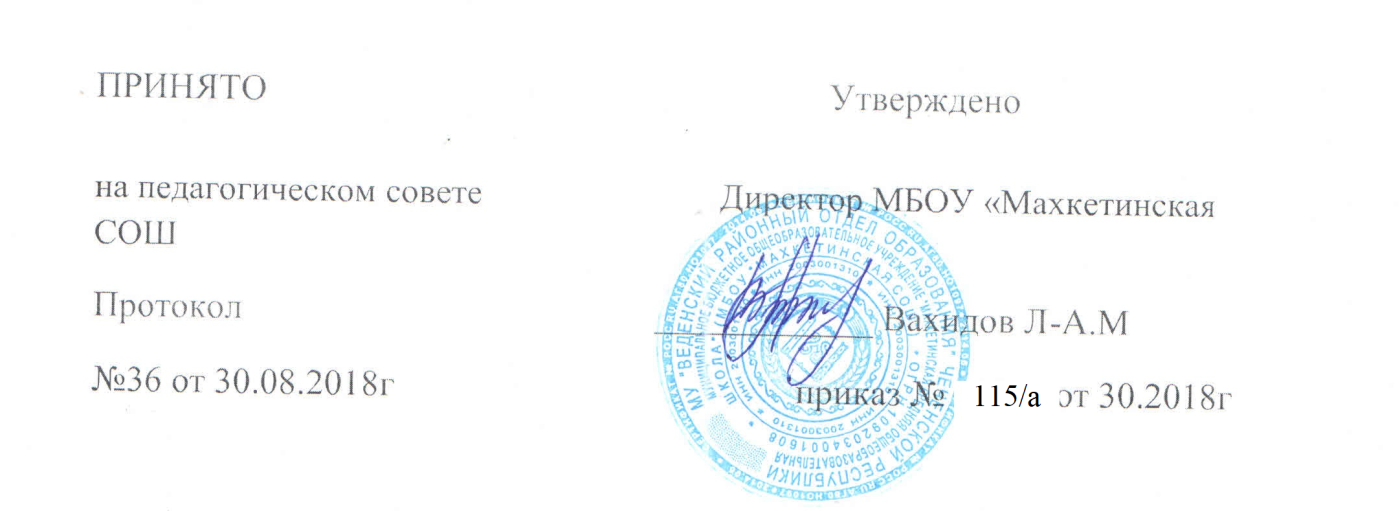 ПОЛОЖЕНИЕо комиссии по урегулированию споров между участниками образовательных отношений и их исполнении в МБОУ «Махкетинская СОШ»1.Общие положения1.1. Настоящее Положение о комиссии по урегулированию споров между участниками образовательных отношений (далее – Положение) разработано на основе части 4 статьи 45 Федерального закона от 29.12.2012 № 273-ФЗ  «Об образовании в Российской Федерации» с целью регламентации порядка ее создания, организации работы, принятия решений. 1.2. Комиссия по урегулированию споров между участниками образовательных отношений (далее-Комиссия)  МБОУ «Махкетинская СОШ»  (далее - Школа) создается в целях урегулирования разногласий между участниками образовательных отношений (учащихся, родителей (законных представителей) несовершеннолетних учащихся, педагогических работников и их представителей Школы (в лице администрации) по вопросам реализации права на образование, в том числе в случаях:- возникновения конфликта (отсутствия конфликта) интересов педагогического работника (преподаватель ведет  уроки и платные занятия у одних и тех же учеников; репетиторство с учениками, которых он обучает; получение подарков и услуг;  сбор денег на нужды класса, школы; участие в жюри  конкурсных  мероприятий, олимпиад с участием своих учащихся; небезвыгодные предложения педагогу от родителей учеников, которых он обучает или у которых является классным руководителем; небескорыстное использование возможностей родителей учащихся  и т.д.), - применения локальных нормативных актов; - обжалования решений о применении к учащимся дисциплинарного взыскания.2. Порядок создания, организации работы, принятия решений Комиссией2.1. Комиссия избирается на заседании Общего собрания  трудового коллектива  Школы  открытым  голосованием в количестве 3-х человек сроком на один календарный год.2.2. В состав Комиссии входят 3 представителя - родителей (законных представителей) несовершеннолетних учащихся, представитель работников Школы.2.3. Председателя Комиссии  выбирают из числа членов Комиссии большинством голосов путем открытого голосования в рамках проведения заседания.2.4. Срок полномочия председателя один год с правом переизбраться на второй срок.2.5. Комиссия  принимает заявления от педагогов, сотрудников, учащихся и их родителей (законных представителей)  в письменной форме.2.6. Комиссия  по поступившим заявлениям разрешает возникающие конфликты только на территории Школы, только в полном составе и в определенное время (в течение 3-х дней с момента поступления заявления), заранее оповестив заявителя и ответчика.2.7. Решение Комиссии принимается большинством голосов и фиксируется в протоколе заседания Комиссии. Комиссия самостоятельно определяет сроки принятия решения в зависимости от времени, необходимого для детального  рассмотрения  конфликта, в том числе для изучения документов, сбора информации и проверки ее достоверности.2.8. Председатель Комиссии имеет право наложить вето на решение членов комиссии.2.9. Председатель Комиссии подчиняется Общему  собранию  трудового коллектива  Школы, но в своих действиях независим, если это не противоречит Уставу школы, законодательству РФ.2.10. Председатель Комиссии в одностороннем порядке имеет право пригласить для профилактической беседы педагога, сотрудника, учащегося и его родителей (законных представителей), не собирая для этого весь состав Комиссии.2.11. Председатель Комиссии имеет права обратиться за помощью к  Директору Школы  для разрешения особо острых конфликтов.2.12. Председатель и члены Комиссии  не имеют права разглашать информацию, поступающую к ним. Никто, кроме членов Комиссии, не имеет доступа к информации. Директор Школы лишь правдиво информируются по собственному запросу.2.13. Комиссия несет персональную ответственность за принятие решений.2.14. Решение Комиссии  является обязательным для всех участников образовательных отношений в Школе и подлежит исполнению в сроки, предусмотренные указанным решением.2.15. Решение Комиссии  может быть обжаловано в установленном законодательством Российской Федерации порядке.3.Права членов КомиссииКомиссия имеет право:принимать к рассмотрению заявления любого участника образовательных отношений  при несогласии с решением или действием руководителя, преподавателя, классного руководителя, учащегося;принять решение по каждому спорному вопросу, относящемуся к ее компетенции; запрашивать дополнительную документацию, материалы для проведения самостоятельного изучения вопроса;рекомендовать приостанавливать или отменять ранее принятое решение на основании проведенного изучения при согласии конфликтующих сторон;рекомендовать изменения в локальных актах Школы с целью демократизации основ управления или расширения прав участников образовательных отношений.4. Обязанности членов КомиссииЧлены Комиссии обязаны:присутствовать на всех заседаниях комиссии;принимать активное участие в рассмотрении поданных заявлений в устной или письменной форме;принимать решение по заявленному вопросу открытым голосованием (решение считается принятым, если за него проголосовало большинство членов комиссии при присутствии  ее членов в полном составе);принимать своевременно решение, если не оговорены дополнительные сроки рассмотрения заявления;давать обоснованный ответ заявителю в устной или письменной форме в соответствии с пожеланием заявителя.5. Документация5.1. Документация Комиссии выделяется в отдельное делопроизводство.5.2. Заседания Комиссии оформляются протоколом.5.3. Утверждение состава Комиссии и назначение ее председателя оформляются приказом по Школе.5.4. Протоколы заседаний Комиссии сдаются вместе с отчетом за год в канцелярию  Школы и хранятся в документах Школы три года.          